Western Australia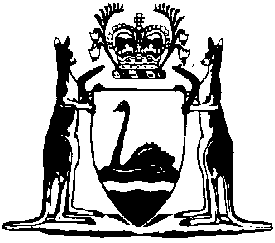 Anatomy (Forms and Fees) Regulations 1933Compare between:[10 Jan 2017, 01-c0-00] and [24 Jan 2017, 01-d0-03]Western AustraliaAnatomy Act 1930Anatomy (Forms and Fees) Regulations 19331.	Citation 		These regulations may be cited as the Anatomy (Forms and Fees) Regulations 1933 1.	[Regulation 1 inserted Gazette 12 June 1992 p.2417.] 1a.	Forms 		The forms set out in Schedule A are prescribed as the forms to be used under the Act.	[Regulation 1a inserted Gazette 12 June 1992 p.2417.] [2-3.	Deleted Gazette 22 January 1999 p.213.]Schedule A[Forms A and B deleted]Form B(1)Anatomy Act 1930To the Principal of the……………………………………	School of Anatomy.It is my wish that my remains after death be anatomically examined at the ………………………………………………….School of Anatomy for the advancement of medical education.My personal particulars are: — Full Name: ………………………………………………………………………..............Usual Address: …………………………………………………………………...............Date of Birth: …………………………………………………………………….............Religious Persuasion: ……………………………………………………………............Name and address of senior next of kin: ……………………………………………………………………………………..Preference as to disposal of remains (burial or cremation): ……………………...............……………………………………………………………………………………I have/have not made a will. (Give name and address of executor if will made.)Signature: ……………………………………………………...Witness (signature): …………………………………….……….(Address): ………………………………………………………..Note. — Persons who offer their remains for anatomical examination should inform their senior next of kin of their wishes and ask them to co-operate with the School of Anatomy. If a will has been made it is important that the executor be informed also. A copy of this statement will be supplied for filing with the will on request.[Form B(1) amended Gazette 30 June 2003 p. 2592.]Form B(2)Anatomy Act 1930To the Principal of the …………………………………………………………................	School of Anatomy.In accordance with the wish expressed by the late ……………………………….............………………………………………of…………………………………………..............who died at ………………………….….on ……………………………………..............I have arranged for his/her body to be delivered to you by ……………………...............…………………………………………………for anatomical examination.Particulars of the deceased person are as follows: — Full Name:………………………………………………………………………...............Usual Address:……………………………………………………………………............Date of Birth:……………………………………………………………………...............Religious Persuasion:……………………………………………………………...............Preference as to disposal (burial or cremation):…………………………………..............……………………………………………………………………………………..Name and Address of executor or administrator of estate, if this advice is not completed by the executor or administrator ………………………….................................……………………………………………………………………………………..……………………………………………………………………………………..Name and address of senior next of kin:…………….........................................................……………………………………………………………………………………..……………………………………………………………………………………..	(Signature of Informant):…………………………………....	Status of Informant (Executor, Administrator,	senior next of kin, etc.):…………………………….........	..........................................................................................	Date:………………………………………….......................Note. — This form, together with a copy of the Death Certificate, should be delivered to the School of Anatomy with the body.If the senior next of kin is available they should be requested to complete and sign the following statement: — I,……………………………….……of …………………………………..............being the senior next of kin, agree to the anatomical examination of his/her body in accordance with his/her wishes.	(Signature):…………………………………..	(Relationship):……………………………….	(Address):……………………………………	…………………………………………….....[Form B(2) amended Gazette 30 June 2003 p. 2592.]Form CAnatomy Act 1930Notice to the  Health  of the intended Removal of a Body for the Purpose of Anatomical Dissection.	Date……………………….............19……….Sir,I desire to inform you that it is my intention to remove to the…………………................School of Anatomy the body of…………………, an inmate of………………................,who died here on………………………………, at the hour of…………………..............Religious Persuasion of Deceased……………………......Sex………........Age………....During life * he/she has never expressed to me, nor, so far as I know, to any other person, a wish that * his/her remains should not be submitted to anatomical examination.I certify that the death in this case was not caused by an infectious disease, and that a medical certificate of the cause of death has been given.(Official Designation)………………………….(Signed)………………………...............* Delete word not applicable.Form DAnatomy Act 1930Notice to the Principal of the……………………………….School of Anatomy.	Date………………………………..19…….Sir,I herewith send you, per (a)…………………………the body of………………...............a (b)…………………………..who died on (c)………………………………................at (d)…………………………………..aged (e)………........(f)…………………………......A certificate signed by a duly qualified medical practitioner and stating the cause of death must be furnished with this form.	(Signed)………………….......……….Lawful Custodian of Body. (a) Here state name of conveyor of body.  (b) Here state sex.  (c) Date of death.  (d) Place of death.  (e) Age.  (f) Religion of Deceased.Form EAnatomy Act 1930Register No. ………………………………..………………………………………School of Anatomy.Date…………………………19……….Received this day, from…………………………the body of…………………….............lately an inmate of………………………………………………………………………PrincipalForm FAnatomy Act 1930Register No. ………………………………..Notice from the Principal of the………………………………………..School of Anatomy to the  of Receipt of Body for Anatomical Examination.Date…………………………19……….Name of Deceased………………………………………………………………...............Sex……….Age (as far as known)………………..Late abode…………………...............Date of Death……………………………..Place of Death……………………….............Religious Persuasion……………………………Day and hour of receiving body at School of Anatomy — By whom brought………………………………To whom delivered………………………………_________________I certify that I received with the body the certificate of the cause of death of………..…………………………………………which I herewith enclose.(Signed)………………………………….Form GAnatomy Act 1930Register No. ………………………………..Notice from the Principal of the………………………………………..School of Anatomy to the  of having returned, for the purpose of sepulture, the remains of persons which have undergone Anatomical Examination.(Signed)………………………………………..(Date)……………………………….19……….Form HAnatomy Act 1930Register No. ………………………………..Authority for burial of remains of Person who has undergoneAnatomical Dissection.Date……………………………19……….To…………………………………………..........................................................................Sir,You are requested to arrange the interment of the remains of ………………........ in the ……………………………… portion of the ………………………...... Cemetery.Details of deceased are as follows: — Date of death……………………………..Age……………………………………….Sex………………………………………..Religious Persuasion……………………..……………………………………………….Principal.……………………………………………….School of Anatomy.Form IAnatomy Act 1930Register No. ………………………………..Acknowledgment of having received Dissected Remains of Body forInterment.I, this day received for interment, from the…………………….....…….School of Anatomy the remains of…………………………………………….........whose body was delivered at the School of Anatomy on the…………………………..........….and was entered in “Receiving Book” under the	No. ……………………………….(Signed)…………………………………..(Date)………………………….19……….To be filed and kept by the Principal of the School of Anatomy.Form JAnatomy Act 1930Register No. ………………………………..Notice to the  by Person receiving Dissected Body from……...............…………………………..School of Anatomy for the purpose of Burial.Date……………………………19……….Sir,I, this day, received the remains of…………….……..........……..and conveyed same to ( * )……………………..........for sepulture in the (†)………………………........portion of the Cemetery.Accompanying is the certificate of the officiating clergyman.(Signed)…………………………………(Address)…………………………………( * ) Here name Cemetery (†) Here state Denomination	[Schedule A inserted Gazette 2  1948 1467-9; amended 17  1948 p.2975 12  1958 1291-2; 29  1984 p.1781; 22  1999 p.213; 30  2003 p.2592.] Notes1	This is a compilation of the Anatomy (Forms and Fees) Regulations 1933 and includes the amendments made by the other written laws referred to in the following table.Compilation tableName of Person whose dissected remains are to be buried.When Received.To whom given for Burial; that is to say, for Conveyance to the Cemetery.Religious Persuasion of Deceased.CitationGazettalCommencement3 Feb 1933 pp.193-43 Feb 19332 Jul 1948 pp.1467-92 Jul 194817 Dec 1948 p.297517 Dec 194813 Jun 1958 pp.1291-213 Jun 1958Health Legislation Amendment Regulations 1984regulation 429 Jun 1984 p.17801 Jul 1984 (see regulation 2)Anatomy (Forms and Fees) Amendment Regulations 198920 Oct 1989 pp.3838-920 Oct 1989Anatomy (Forms and Fees) Amendment Regulations 199212 Jun 1992 pp.2416-71 Jul 1992 (see Regulation 2)Anatomy (Forms and Fees) Amendment Regulations 199822 Jan 1999 p.21322 Jan 1999Equality of Status Subsidiary Legislation Amendment Regulations 2003 Pt. 230 Jun 2003 p. 2581-6381 Jul 2003 (see regulation 2 and Gazette 30 Jun 2003 p. 2579)Health Regulations Amendment (Public Health) Regulations 2016 Pt. 210 Jan 2017 p. 237-30824 Jan 2017 (see r. 2(b) and Gazette 10 Jan 2017 p. 165)